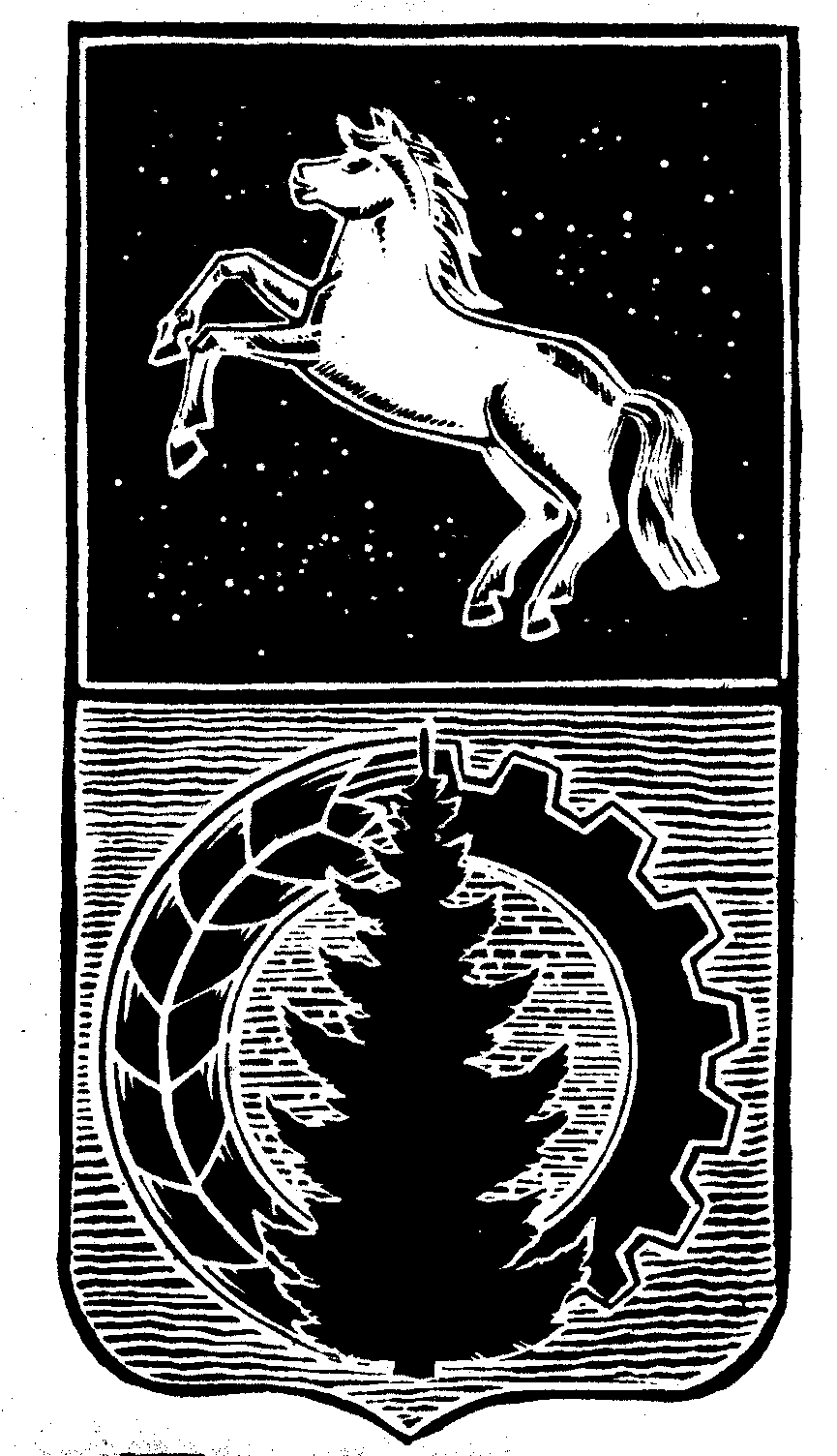 КОНТРОЛЬНО-СЧЁТНЫЙ  ОРГАНДУМЫ  АСИНОВСКОГО  РАЙОНАЗАКЛЮЧЕНИЕна проект постановления Администрации Асиновского городского поселения «О внесении изменений в постановление Администрации Асиновского городского поселения от 23.12.2015 № 959/15 «Об утверждении муниципальной программы «Благоустройство города Асино на 2016-2018 годы»г. Асино									       12.03.2019 годаКонтрольно-счетным органом Думы Асиновского района в соответствии со ст. 10 решения Думы Асиновского района от 16.12.2011г № 104 «Об утверждении Положения «О Контрольно-счетном органе Думы Асиновского района» рассмотрен представленный проект постановления Администрации Асиновского городского поселения «О внесении изменений в постановление Администрации Асиновского городского поселения от 23.12.2015 № 959/15 «Об утверждении муниципальной программы «Благоустройство города Асино на 2016-2018 годы».Экспертиза проекта постановления Администрации Асиновского городского поселения «О внесении изменений в постановление Администрации Асиновского городского поселения от 23.12.2015 № 959/15 «Об утверждении муниципальной программы «Благоустройство города Асино на 2016-2018 годы» проведена с 11 марта по 12 марта 2019 года в соответствии со статьёй 157 Бюджетного Кодекса, статьей 9 Федерального закона от 07.02.2011 № 6-ФЗ «Об общих принципах организации и деятельности контрольно – счетных органов субъектов РФ и муниципальных образований», пунктом 7 части 1 статьи 4 Положения о Контрольно-счетном органе муниципального образования «Асиновский район», утвержденного решением Думы Асиновского района от 16.12.2011 № 104, в целях определения соответствия муниципального правового акта бюджетному законодательству и на основании пункта 12.1 плана контрольных и экспертно-аналитических мероприятий Контрольно-счетного органа Думы Асиновского района на 2018 год, утвержденного распоряжением председателя Контрольно-счетного органа Думы Асиновского района от 28.12.2018 № 95, распоряжения председателя Контрольно-счетного органа  на проведение контрольного мероприятия от 11.03.2019 № 13.Должностные лица, осуществлявшие экспертизу:Аудитор Контрольно-счётного органа Думы Асиновского района Белых Т. В.Согласно представленного проекта Постановления, предлагается внести изменения в муниципальную программу «Благоустройство города Асино на 2016-2018 годы» (далее – Программа) следующие изменения:В Паспорте МП, в разделах «Объемы и источники финансирования (с детализацией по годам реализации, тыс. рублей)» изменен общий объем финансовых средств, а именно уменьшен на 24 615,1 тыс. рублей (с 66 822,0 тыс. рублей до 42 206,90 тыс. рублей), и составил:- на 2016 год в снижение с 22 045,0 тыс. рублей до 11 385,75 тыс. рублей, из них за счет средств федерального бюджета в размере 0,0 тыс. рублей, за счет средств областного бюджета снижен с 9 200,0 тыс. рублей до 0,0 тыс. рублей, за счет средств местного бюджета увеличен с 9 845,0 тыс. рублей до 11 385,75 тыс. рублей, за счет внебюджетных источников снижен с  300,0 тыс. рублей до 0,0 тыс. рублей;- на 2017 год снижен с 23 052,0 тыс. рублей до 15 868,95 тыс. рублей, из них за счет средств федерального бюджета в размере 0,0 тыс. рублей, за счет средств областного бюджета снижен с 885,0 тыс. рублей до 0,0 тыс. рублей, за счет средств местного бюджета снижен с 12 202,0  тыс. рублей до 15 868,95 тыс. рублей, за счет внебюджетных источников снижен с 2 000,0 тыс.рублей до 0,0 тыс. рублей;- на 2018 год снижен с 21 725,0 тыс. рублей до 14 952,20 тыс. рублей, из них за счет средств федерального бюджета в размере 0,0 тыс. рублей, за счет средств областного бюджета снижен с 8 450,0тыс. рублей до 0,0 тыс. рублей, за счет средств местного бюджета увеличен с 11 275,0 тыс. рублей до 14 952,20 тыс. рублей, за счет внебюджетных источников снижен с 2000,0 тыс. рублей до 0,0 тыс. рублей.2) в таблицы МП, в приложения МП внесены изменения с учетом изменения объема финансирования муниципальной программы.При рассмотрении проекта постановления Администрации Асиновского городского поселения «О внесении изменений в постановление Администрации Асиновского городского поселения от 23.12.2015 № 959/15 «Об утверждении муниципальной программы «Благоустройство города Асино на 2016-2018 годы» выявлено несоответствие наименования муниципальной программы с наименованием данной муниципальной программы в решении Совета муниципального образования Асиновское городское поселение №32 от 27.12.2017  «О бюджете муниципального образования «Асиновское городское поселение» на 2018 год».По итогам рассмотрения проекта постановления Администрации Асиновского городского поселения «О внесении изменений в постановление Администрации Асиновского городского поселения от 23.12.2015 № 959/15 «Об утверждении муниципальной программы «Благоустройство города Асино на 2016-2018 годы», Контрольно-счетный орган Думы Асиновского района сообщает, что данный проект Постановления может быть принят в предложенной редакции.Аудитор		_______________		                              _Т.В. Белых___		                                (подпись)				                                      (инициалы и фамилия)